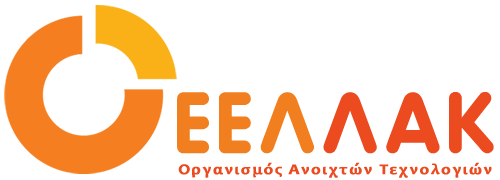 Δευτέρα 28 Ιανουαρίου 2019ΔΕΛΤΙΟ ΤΥΠΟΥΕπιμορφωτικό Σεμινάριο για την αξιοποίηση των Ανοιχτών Τεχνολογιών του Τεχνικού Επιμελητηρίου Ελλάδος (ΤΕΕ)Ο Οργανισμός Ανοιχτών Τεχνολογιών (ΕΕΛΛΑΚ) στο πλαίσιο των δράσεών του για την προώθηση του ανοιχτού λογισμικού και των ανοιχτών τεχνολογιών συμμετέχει στα Επιμορφωτικά Σεμινάρια για τις Ανοιχτές Τεχνολογίες που διοργανώνει το Τεχνικό Επιμελητήριο Ελλάδος(ΤΕΕ) την Δευτέρα 11 Φεβρουαρίου και την Τετάρτη 13 Φεβρουαρίου και ώρες 17:00-21:00 στην Αίθουσα Εκδηλώσεων του ΤΕΕ, Νίκης 4, Αθήνα, 1ος όροφος.Την Δευτέρα 11/02, στο σεμινάριο με τίτλο “Αξιοποίηση Ανοιχτών Τεχνολογιών για την Τοπική Ανάπτυξη”, συνεργάτες της ΕΕΛΛΑΚ θα συμμετέχουν με τις εξής εισηγήσεις:17:00: "Δημόσιες Ψηφιακές Υποδομές: Ανοιχτά Πρότυπα, Ανοιχτό Λογισμικό, Υλισμικό, Περιεχόμενο και Δεδομένα, Θεόδωρος Καρούνος, Αντιπρόεδρος Οργανισμού Ανοιχτών Τεχνολογιών (ΕΕΛΛΑΚ) 17:45: «Ανοιχτά Γεωχωρικά Δεδομένα και Ανοιχτό Λογισμικό για την διαχείρισή τους» Χρήστος Ιωσηφίδης, Συνεργάτης Οργανισμού Ανοιχτών Τεχνολογιών(ΕΕΛΛΑΚ), Ε.ΔΙ.Π. Α’ Ε.Μ.Π., Αιρετό Μέλος OSGeo, Δρ. Άγγελος Τζώτσος, Αντιπρόεδρος Open Source Geospatial Foundation, Αγρονόμοι Τοπογράφοι Μηχανικοί Ε.Μ.Π.18:45: "Αξιοποίηση εργαλείων ανοιχτού λογισμικού για την εφαρμογή του Γενικού Κανονισμού Προστασίας Δεδομένων (GDPR)" Βασίλης Βλάχος, Μέλος ΔΣ Οργανισμού Ανοιχτών Τεχνολογιών (ΕΕΛΛΑΚ) - υπεύθυνος για Ιδιωτικότητα και Ασφάλεια Στόχος του σεμιναρίου είναι η ανάδειξη της χρησιμότητας αξιοποίησης των Ανοιχτών Τεχνολογιών σε τομείς που αφορούν και βρίσκουν εφαρμογή στην Τοπική Ανάπτυξη και η παρουσίαση λύσεων για τους επαγγελματίες με άξονα τις Ανοιχτές Τεχνολογίες.Την Τετάρτη 13/02, στο σεμινάριο με τίτλο “Ψηφιακή Κατασκευή & Επιτραπέζια Παραγωγή” η ΕΕΛΛΑΚ θα συμμετέχει με την εισήγηση:“3d Printing & Κατάρτιση” Δημήτρης Κυριακός, Μέλος ΔΣ Οργανισμού Ανοιχτών Τεχνολογιών (ΕΕΛΛΑΚ)`- υπεύθυνος για Πρωτοβάθμια και Δευτεροβάθμια Εκπαίδευση, σε συνεργασία με τον κ. Κωνσταντίνο Κώτση (Τεχνική Υποστήριξη)---Για τον Οργανισμό Ανοιχτών Τεχνολογιών – ΕΕΛΛΑΚΟ Οργανισμός Ανοιχτών Τεχνολογιών - ΕΕΛΛΑΚ ιδρύθηκε το 2008, σήμερα αποτελείται από 38 Πανεπιστήμια, Ερευνητικά Κέντρα και κοινωφελείς φορείς. Ο Οργανισμός Ανοιχτών Τεχνολογιών - ΕΕΛΛΑΚ έχει ως κύριο στόχο να συμβάλλει στην ανοιχτότητα και ειδικότερα στην προώθηση και ανάπτυξη των Ανοιχτών Προτύπων, του Ελεύθερου Λογισμικού, του Ανοιχτού Περιεχομένου, των Ανοιχτών Δεδομένων και των Τεχνολογιών Ανοιχτής Αρχιτεκτονικής στο χώρο της εκπαίδευσης, του δημόσιου τομέα και των επιχειρήσεων στην Ελλάδα, ενώ παράλληλα φιλοδοξεί να αποτελέσει κέντρο γνώσης και πλατφόρμα διαλόγου για τις ανοιχτές τεχνολογίες. Ανάμεσα στους φορείς που συμμετέχουν στον Οργανισμό Ανοιχτών Τεχνολογιών - ΕΕΛΛΑΚ είναι τα πιο πολλά ελληνικά Πανεπιστήμια και Ερευνητικά Κέντρα, ενώ για την υλοποίηση των δράσεών της ο Οργανισμός Ανοιχτών Τεχνολογιών - ΕΕΛΛΑΚ βασίζεται στην συνεργασία και ενεργή συμμετοχή των μελών της και της ελληνικής κοινότητας χρηστών και δημιουργών Ελεύθερου Λογισμικού, Ανοιχτού Περιεχομένου και Τεχνολογιών Ανοιχτής Αρχιτεκτονικής. Ο Οργανισμός Ανοιχτών Τεχνολογιών - ΕΕΛΛΑΚ εκπροσωπεί τα Creative Commons (wiki.creativecommons.org/Greece), είναι ιδρυτικό μέλος του COMMUNIA (www.communia-association.org), είναι ο ελληνικό κόμβος για το Open Data Institute (opendatainstitute.org), και είναι μέλος του Open Budget Initiative (internationalbudget.org/what-we-do/major-ibp-initiatives/open-budget-initiative).Επικοινωνία: Έλενα Μπάρκα 210 2209380, info at ellak.gr__________________________________________________________________